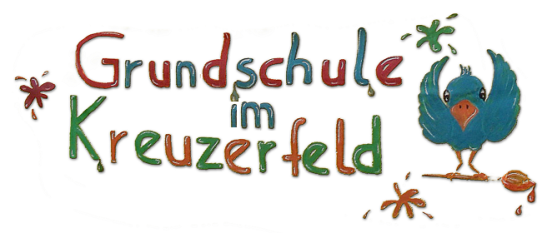 An die
Eltern der zukünftigen Klassen 4
Grundschule im Kreuzerfeldxx.Juli 20xxEinschulung zum Schuljahr 20xx/20xxLiebe Eltern der zukünftigen Viertklässler,am xxxxxxxxxxx   findet von xxxx bis xxxx Uhr die Einschulung der Erstklässler statt. Die Eltern der vierten Klassen übernehmen hierfür die Bewirtung mit Kaffee und Kuchen. Der Erlös kommt in die Klassenkassen.Deshalb suchen wir12 Helfer für Aufbau, Verkauf und AbbauKuchen- und Butterbrezelspenden (Abgabe am xxx von xxx-xxx Uhr in der Mensa)Bitte helfen Sie mit einer Spende und/oder Ihrem Arbeitseinsatz mit, den neuen Erstklässlern und deren Eltern einen schönen Empfang an der Schule zu gestalten.Vielen Dank für Ihre Mithilfe - Ihre ElternvertreterStellvertretend xxxxx✂ Rückmeldung bitte bis spätestens xxxxxxxx  bei den Klassenlehrern abgeben ✂Name des Kindes: 	____________________________				Klasse 3___Telefon für Rückfragen: ____________________________Ich helfe:Bei Aufbau und Bewirtung (14 - 16 Uhr)Bei Bewirtung und Abbau (15.30 - 17-30 Uhr)Mit einer Kuchenspende (bitte keine Sahnetorten etc.)Mit _______ Butterbrezeln